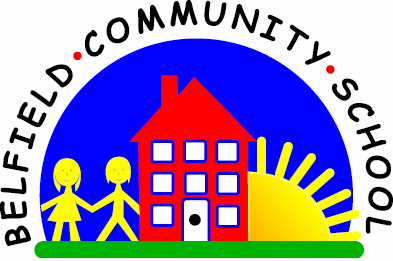 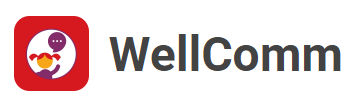 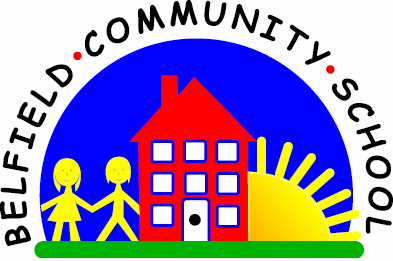 7.10 Linking sentences using ‘because’
Why is this important?
‘Because’ is one of a range of words used to expand sentences by adding
information, and in this case, justifying ideas/thoughts/decisions. By using
words like ‘because’ (e.g. ‘then’, ‘after’, ‘that’) children are able to expand
their grammatical skills too.----------------------------------------------------------------------------------------------------------
What to do
• Gather some things together, show them to the child and then put them in a bag.
Ask the child to delve into the bag and guess what he/she can feel. Encourage the child to say why he/she thinks it’s the car/cup, etc.
★ ‘I think it’s a car because it’s got wheels.’
★ ‘I think it’s a cup because it’s got a handle.’
• If the child starts the sentence with ‘because’, prompt him/her to use the first part by starting it for him/her:
★ Child puts hand in bag and knows it’s a cup.
★ Child: ‘Cup.’
★ Adult pauses to wait for further explanation. No response so asks ‘Why do you
think it’s a cup?’
★ Child: ‘Because it’s got a handle.’
★ Adult models first part of sentence (e.g. ‘I think it’s a cup … [pauses]’).
★ Child completes sentence ‘… a cup because its got a handle.’
• Set up some simple scenes which will work with ‘why … because’ structures:
★ ‘Why are we running? … Because we want to catch the bus.’
★ ‘Why are we putting on coats? … Because it’s cold.’